Муниципальное дошкольное образовательное учреждение«Детский сад №225»Викторина «Чья профессия нужней, интересней и важней»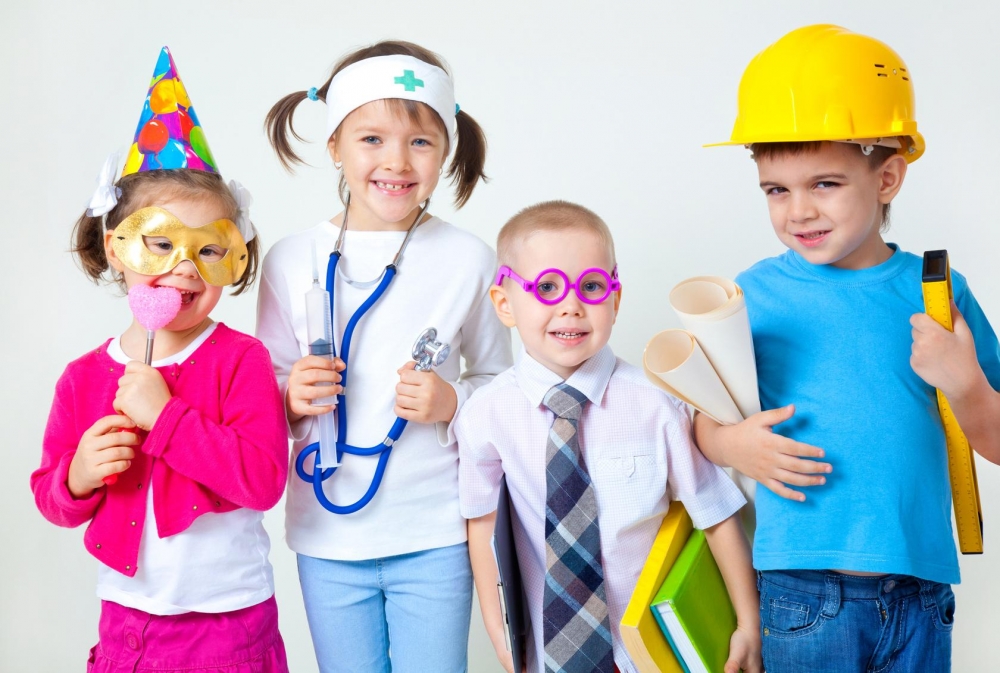 Подготовила: воспитательМоржухина Н.И.Ярославль, 2018Цель: Создание условий для формирования представления о важности и значимости всех профессий.Задачи: Закреплять представления о разных профессиях.Расширять представления детей об орудиях труда, необходимых людям определенных профессий. Формировать уважение к людям труда, их деятельности и ее результатам.Оборудование: Проектор, презентация, разрезные картинки, жетоны.Ход викториныДети под музыку входят в зал и проходят на отведенные места.Есть на свете много профессий,И важны они всем нам очень:Врач, учитель, сантехник, профессор,Инженер, акробат и рабочий.Все профессии очень разные –Трудно сделать выбор порою.Интересные и опасные,Могут стать для кого-то судьбою.Ведущий: Сегодня мы поговорим о разных профессиях. Начинаем нашу интересную и познавательную игру-викторину «Все профессии нужны, интересны и важны». В игре принимают участие 2 команды. Дорогие участники игры! Вас ждут сегодня интересные вопросы и конкурсы. Мы верим, что у вас все получится. За каждый правильный ответ команда будет получать жетон.Появляется Незнайка. Незнайка:  Ой, здравствуйте! А куда это я попал?Ведущий:  Здравствуй Незнайка! Ребята объясните, куда же попал Незнайка.Ответы детей.Ведущий:  Незнайка, а что это ты всё бормочешь?Незнайка: Да я думаю, какая профессия самая важная и нужная? Ведущий: Может мы, тебе  поможем?Незнайка:  Ну, я не знаю, попробуйте!1. Конкурс «Разминка»У него товаров горы:Огурцы и помидоры,Кабачки, капуста, мёд -Всё он людям продаёт. (Продавец)Он вылечит корь, и бронхит, и ангину, Выпишет капли и витамины. (Врач)Школьников он приучает к порядку,Он проверяет ребячьи тетрадки.Учит детей и читать, и писать,Складывать числа и вычитать. (Учитель)С малышами я вожусь, Никогда я не сержусь.С ними я люблю играть,Заниматься и гулять. (Воспитатель)Разгребает снег лопатой,Подметает двор метлой.Догадайтесь-ка, ребята,Кто следит за чистотой? (Дворник)Мы работаем бригадой.Нам везут песок, бетон.Дружно потрудиться надо,Чтоб построить новый дом. (Строители.)Феном, щёткой и расчёскойЛовко сделает причёску. (Парикмахер)Вот бушует пламя. Дым валит столбом,«01» мы набираем. Кого на помощь мы зовём? (Пожарный)Складывает, вычитаетИ отчёты составляет.Здесь - доход,А здесь - расход.Ничего не пропадёт. (Бухгалтер)Где землетрясениеИли наводнение,Он на помощь к вам придёт.Вас от гибели спасёт. (Спасатель)Вчера был педагог,А завтра - машинист.Должен знать он очень много,Потому что он... (Артист)Работник этот хоть кудаСопровождает поезда. (Железнодорожник)Не художник он, но краскойПахнет неизменно.По картинам он не мастер,Мастер он по стенам! (Маляр)Побеждает команда, члены которой гадали больше загадок.Незнайка:  Это же, как вы всё угадали! Я вот никак бы не догадался!Ведущий: Незнайка, всё потому, что наши ребята знают много разных профессий.  А сегодня мы как раз собрались провести викторину о разных профессиях.Незнайка: Вот как! А можно мне с вами в викторине поучаствовать? Я бы тоже много чего узнал!Ведущий:  Ребята,  разрешим Незнайки остаться у нас на викторине? Ответы детей.Ведущий:  Внимание! Следующее задание.2. Игра «Закончи пословицу (поговорку)».Ведущий начинает пословицу (о труде, игроки её заканчивают. )Терпение и труд... (всё перетрут).Какие труды, такие и... (плоды).Маленькое дело лучше большого... (безделья)С мастерством люди не родятся, а добрым ремеслом... (гордятся).Птицу узнают в полёте, а человека... (в профессии)Была бы охота - будет ладиться... (работа).Труд человека кормит, а лень... (портит).Без труда не выловишь и... (рыбку из пруда).Хорошая работа мастера... (хвалит).За много дел не берись, а в одном... (отличись).3. Музыкальная паузаДети вместе с незнайкой выполняют движения под музыку «Все профессии важны»4. Конкурс «Какая профессия у человека?»По набору картинок на слайде  дети определяют профессию человека.• Каска, шланг, вода… (пожарный)• Сцена, роль, грим… (артист)• Читальный зал, книги, читатель. (библиотекарь)• Весы, прилавок, товар. (продавец)• Ножницы, ткань, швейная машина… (портной)• Доска, мел, учебник… (учитель)• Руль, колеса, дорога… (водитель)• Топор, пила, гвозди… (плотник)• Небо, самолет, аэродром (летчик)• Корабль, тельняшка, море (моряк)5. Конкурс капитанов «Сложи картинку»Каждый член команды получает две-три разрезные картинки.Побеждает команда, члены которой быстрее собрали картинки и назвали профессии людей, изображённых на них.6. Игра «Кем вы были?»Дети строятся  в две линии, напротив друг друга.1 линия – «Кем вы были, где ходили? Что вы ели и что пили? »2 линия – «Где ходили мы не скажем, а кем будем, вам покажем!»Дети 2 линии образуют круг и договариваются (выбирают профессию, и один из участников по очереди изображают её).Дети 1 линии по имитациям движений отгадывают профессию, которую загадали дети.7. Конкурс «Ящик загадок»Члены каждой команды поочерёдно опускают руку в ящик загадок (аналог чудесного мешочка), на ощупь определяют один из предметов, называют профессию, представители которой этот предмет используют. Остальные члены команды должны догадаться, что это за предмет.Побеждает команда, участники которой дали больше правильных ответов.Ведущий: Молодцы, ребята! Вы вспомнили много интересных профессий. Невозможно определить самую важную и нужную из них. Все они необходимы и полезны. Главное, чтобы человек той или иной профессии любил своё дело и добросовестно выполнял свои обязанности.Профессии бывают разные,Но все они такие важные.Повар, плотник и шофер,Педагог, маляр, монтер.Все профессии важны,Все профессии нужны.Незнайка:  И мне всё понравилось! Я столько много узнал! Побегу скорей  в Цветочный город и расскажу всё коротышкам, удивлю Знайку! Спасибо вам ребята! До свидания!Под музыку «До чего дошел прогресс» дети выходят из зала.